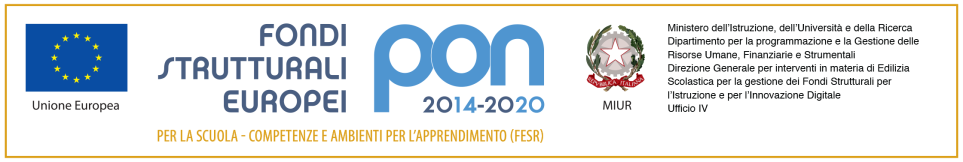 Ministero dell’Istruzione, dell’Università e della RicercaIstituto comprensivo “MARZABOTTO”Via Savona, 135 - 20099 Sesto San Giovannitel. 02-3657501 – 0236575050 (fax)www.icmarzabotto.edu.it email segreteria@icmarzabotto.edu..itCirc. n. 70                                                                         Sesto San Giovanni, 23 giugno 2024                                                      Alla attenzione della dirigente scolastica, dott.ssa Anna Crovo                                                                                                   Ai docenti della scuola secondariaSi comunica che in data 27 giugno 2024, dalle ore 14.00 alle ore 16.00 viene convocato il collegio di segmento della scuola secondaria, in presenza, con il seguente odg.:Confronto in merito al tempo scuola/progetto flessibilità oraria (vedi proposta professoressa  Sicari)Riflessione su aspetti didattici a.s.2023-24:esiti fine secondo quadrimestre/esiti esami di Statoricaduta didattica percorsi PNRR/ percorsi PNRR settembre-dicembre 2024percorsi Stem e multilinguismo per alunni per a.s. 2024/25reintroduzione laboratori a classi aperte in orario curricularelaboratorio informatica classi prime medie/compresenze/potenziamento lingua ingleseconfronto progetto educazione all’affettività/sessualità per a.s. 2024/25Confronto/riflessione su aspetti disciplinari/educativi:utilizzo cellulari ( e ulteriori tematiche da condividere)Confronto su aspetti organizzativi a.s. 2023-24 e  2024-25:Cambiamento registro elettronicoFormazione docenti prevista per a.s. 2024/25 ( 30 ore, vedi Piano di formazione 2023-2025 già condiviso con materiali collegio unitario straordinario 26 febbraio 2024)Accorpamento: allineamento del tempo scuola con scuola secondaria Falck (calendario condiviso primi giorni di scuola, monte ore studenti e possibili sabati di recupero per alunni a.s. 2024-2025)          Varie ed eventuali                                                                                             LA DIRIGENTE SCOLASTICA(Dott.ssa Anna Crovo)Firma autografa sostitutiva dell’indicazionea stampa del nominativo, come previstodall’art. 3, c. 2, D. Lgs. N. 39 /1993 